ĐỀ THI THỬ THPT MÔN SINH 2023 PHÁT TRIỂN TỪ ĐỀ MINH HỌA-ĐỀ 3Câu 81: Vật chất di truyền chủ yếu ở vùng nhân của tế bào vi khuẩn là gì?	A. mARN.	B. ADN.	C. tARN.	D. rARN.Câu 82: Cừu Đôly được tạo ra nhờ phương pháp nào sau đây? 	A. Lai khác loài. 	B. Nhân bản vô tính. 	C. Chuyển gen. 	D. Gây đột biếnCâu 83: Moocgan phát hiện quy luật di truyền liên kết giới tính dựa trên kết quả của phép lai nào?	A. Lai khác thứ.	B. Lai thuận nghịch.	C. Lai phân tích.	D. Lai khác loài.Câu 84: Ví dụ nào sau đây là một quần thể sinh vật?	A. Tập hợp cây thông ở rừng Tam Đảo.	B. Tập hợp ốc sống trong một đầm nước.	C. Tập hợp cá ở vùng biển đảo Cát Bà.	D. Tập hợp chim trong một khu rừng.Câu 85: Một quần thể có thành phần kiểu gen là 0,25AA : 0,5Aa : 0,25aa. Tần số alen A của quần thể này là bao nhiêu?	A. 0,6.	B. 0,25.	C. 0,75.	D. 0,5.Câu 86: Gai cây xương rồng là biến dạng của lá, gai cây hoa hồng là do sự phát triển của biểu bì thân. Gai xương rồng và gai hoa hồng thuộc loại cơ quan nào sau đây?	A. Cơ quan thoái hóa.	B. Cơ quan tương đồng.		C. Cơ quan tương tự.	D. Cơ quan cùng nguồn gốc.Câu 87: Khi nói về ổ sinh thái, phát biểu nào sau đây là đúng? 	A. Giới hạn sinh thái ánh sáng là ổ sinh thái chung của mọi loài.	B. Ổ sinh thái của loài là khoảng thuận lợi của loài đó với một nhân tố sinh thái.	C. Tổ hợp các giới hạn sinh thái của các nhân tố sinh thái là ổ sinh thái của loài. 	D. Chim ăn sâu và chim ăn hạt cùng ở một nơi nên chúng có cùng ổ sinh thái. Câu 88: Ở thực vật sống trên cạn, loại tế bào nào sau đây điều tiết quá trình thoát hơi nước ở lá? 	A. Tế bào mạch gỗ. 	B. Tế bào mạch rây. 	C. Tế bào khí khổng. 	D. Tế bào mô giậu.Câu 89: Bộ ba nào sau đây là côđon kết thúc trên mARN?	A. UGA.	B. GAA.	C. UGG.	D. UXG.Câu 90: Ý nghĩa của quan hệ cạnh tranh giữa các cá thể trong quần thể là gì?	A. Duy trì kích thước của quần thể ở mức độ phù hợp.	B. Đảm bảo cho quần thể khai thác được nhiều nguồn sống.	C. Đảm bảo cho quần thể thích nghi tốt hơn với điều kiện môi trường.	D. Tăng khả năng tự vệ và sinh sản của quần thể.Câu 91: Ở tế bào nhân thực, quá trình nào sau đây chỉ diễn ra trong tế bào chất?	A. Nhân đôi ADN.	B. Tổng hợp tARN.	C. Tổng hợp mARN.	D. Tổng hợp prôtêin.Câu 92: Quy luật di truyền nào trong đó hai hay nhiều gen cùng tác động đến sự biểu hiện của một tính trạng?	A. Phân li độc lập.	B. Gen đa hiệu.	C. Tương tác gen.	D. Phân li.Câu 93: Dạng đột biến điểm nào sau đây không làm thay đổi số liên kết hiđrô của gen?	A. Thay cặp A - T bằng cặp G - X.	B. Mất cặp A - T.	C. Thêm cặp G - X.	D. Thay cặp G - X bằng cặp X - G.Câu 94: Cho các hiện tượng sau đây. Có bao nhiêu hiện tượng nêu trên là thường biến (sự mềm dẻo kiểu hình)?(1) Màu sắc hoa Cẩm tú cầu (Hydrangea macrophylia) thay đổi phụ thuộc vào độ pH của đất: Nếu pH ≤ 5 thì hoa có màu xanh, nếu pH = 7 thì hoa có màu trắng sữa, còn nếu pH > 7,5 thì hoa có màu hồng, hoa cà hoặc đỏ.(2) Trong quần thể của loài bọ ngựa (Mantis rerigiosa) có các cá thể có màu lục, nâu hoặc vàng, ngụy trang tốt trong lá cây, cành cây hoặc cỏ khô.(3) Loài cáo Bắc cực (Alopex lagopus) sống ở xứ lạnh vào mùa đông có lông màu trắng, còn mùa hè thì có lông màu vàng hoặc xám.(4) Lá của cây vạn niên thanh (Dieffenbachia maculata) thường có rất nhiều đốm hoặc vệt màu trắng xuất hiện trên mặt lá xanh.	A. 3. 	B. 1. 	C. 4 			   D. 2.Câu 95: Động vật nào sau đây có cơ quan tiêu hóa dạng túi?	A. Thủy tức.	B. Thỏ.	C. Giun đất.	D. Châu chấu.Câu 96: Theo thuyết tiến hóa hiện đại, nhân tố nào sau đây quy định chiều hướng và nhịp điệu tiến hóa?	A. Các yếu tố ngẫu nhiên.	B. Đột biến.	C. Chọn lọc tự nhiên.	D. Di - nhập gen.Câu 97: Phát biểu nào sau đây không đúng về quá trình nuôi cấy mô, tế bào thực vật?	A. Phương pháp nuôi cấy mô có thể áp dụng đối với nhiều loại cây trồng khác nhau.	B. Cây con tạo ra từ nuôi cấy mô sinh dưỡng giữ được các đặc tính tốt của cây mẹ.	C. Nuôi cấy mô tạo ra nguồn biến dị tổ hợp phong phú trong quần thể cây trồng.	D. Phương pháp nhân giống bằng nuôi cấy mô có hệ số nhân giống rất cao.Câu 98: Khi nói về chuỗi thức ăn và lưới thức ăn, phát biểu nào sau đây đúng? 	A. Trong lưới thức ăn, một loài sinh vật chỉ có thể là mắt xích của một chuỗi thức ăn.	B. Trong chuỗi thức ăn, bậc dinh dưỡng cao nhất luôn có sinh khối lớn nhất.	C. Lưới thức ăn của quần xã rừng mưa nhiệt đới thường kém phức tạp hơn lưới thức ăn của quần xã thảo nguyên.	D. Quần xã sinh vật có độ đa dạng càng cao thì lưới thức ăn trong quần xã càng phức tạp. Câu 99: Một cá thể (P) dị hợp 2 cặp gen (Aa; Bb) tiến hành giảm phân bình thường cho giao tử AB chiếm 5%. Kiểu gen của (P) và tần số hoán vị gen như thế nào?	A. , f = 10%.	B. , f = 10%.	C. , f = 20%.	D. , f = 20%.Câu 100: Phiên mã là quá trình tạo thành phân tử	A. ARN	B. mARN	C. gen	D. protein.Câu 101: Xét 2 cặp gen A, a và B, b; trong đó các alen a, B là alen đột biến; các alen trội là trội hoàn toàn. Kiểu gen nào dưới đây quy định kiểu hình bình thường?	A. aabb.	B. Aabb.	C. aaBb.	D. AaBb.Câu 102: Phát biểu nào sau đây không đúng về quá trình hình thành loài khác khu vực địa lí?	A. Hình thành loài mới khác khu vực địa lí thường gặp ở động vật có khả năng phát tán mạnh.	B. Hình thành loài mới khác khu vực địa lí diễn ra chậm chạp qua nhiều dạng trung gian chuyển tiếp.	C. Sự cách li địa lí là nguyên nhân trực tiếp gây ra những biến đổi tương ứng trên cơ thể sinh vật.	D. Trong những điều kiện địa lí khác nhau, chọn lọc tự nhiên đã biến đổi tần số alen theo những hướng khác nhau.Câu 103: Cho triplet 3’ATX5’ nằm trên mạch gốc của gen. Trình tự nuclêôtit trong côđon tương ứng trên mARN như thế nào?	A. 5’TAG3’.	B. 3’UAG5’.	C. 3’TAG5’.	D. 5’UAG3’.Câu 104: Bao nhiêu phát biểu sau đây đúng về vật chất và năng lượng trong hệ sinh thái?(1) Năng lượng đi theo dòng và có sự thất thoát rất lớn qua mỗi bậc dinh dưỡng.(2) Sự trao đổi năng lượng hoàn toàn độc lập với sự trao đổi vật chất.(3) Năng lượng sinh học khởi đầu cho sự sống ở mọi hệ sinh thái.(4) Trao đổi vật chất và năng lượng được thực hiện qua chuỗi và lưới thức ăn.	A. 1	B. 2	C. 3	D. 4Câu 105: Ba loài ếch: Rana pipiens; Rana clamitans và Rana sylvatica cùng giao phối trong một cái ao, song chúng bao giờ cũng bắt cặp đúng cá thể cùng loài vì các loài ếch này có tiếng kêu khác nhau. Đây là ví dụ về loại cách ly nào sau đây: 	A. Cách ly trước hợp tử, cách ly cơ học.	B. Cách ly sau hợp tử, cách ly tập tính.		C. Cách ly trước hợp tử, cách ly tập tính.	D. Cách ly sau hợp tử, cách ly sinh thái.Câu 106: Đậu Hà Lan có bộ nhiễm sắc thể lưỡng bội 2n = 14. Người ta phát hiện trong các tế bào của một cây đậu đột biến đều có 21 nhiễm sắc thể. Tên gọi của thể đột biến này là gì?	A. Thể tứ bội.	B. Thể tam bội.	C. Thể song nhị bội.	D. Thể ba.Câu 107: Khi nói về hoạt động của hệ tuần hoàn ở người, có bao nhiêu phát biểu sau đây đúng? I. Tim đập nhanh và mạnh làm huyết áp tăng, tim đập chậm và yếu làm huyết áp giảm.II. Huyết áp cao nhất ở động mạch, thấp nhất ở mao mạch và tăng dần ở tĩnh mạch.III. Vận tốc máu chậm nhất ở mao mạch.IV. Trong hệ động mạch, càng xa tim, vận tốc máu càng giảm.	A. 3. 	B. 2. 	C. 4. 	D. 1. Câu 108: Nghiên cứu diễn thế sinh thái giúp chúng ta có thể: I. Khai thác hợp lý nguồn tài nguyên thiên nhiên.II. Khắc phục những biến đổi bất lợi của môi trường.III. Hiểu được các quy luật phát triển của quần xã sinh vật.IV. Dự đoán được các quần xã đã tồn tại trước đó và quần xã sẽ thay thế trong tương lai. Số phương án đúng là: 	A. 2. 	B. 4. 	C. 3. 	D. 1. Câu 109: Thực vật tiến hành hô hấp ở	A. lá.	B. thân	C. rễ	D. tất cả các bộ phận.Câu 110: Ở một loài thực vật lưỡng bội, xét hai cặp gen nằm trên 2 cặp nhiễm sắc thể thường, mỗi gen có 2 alen: alen A quy định thân cao trội hoàn toàn so với alen a quy định thân thấp; alen B quy định hoa đỏ trội hoàn toàn so với alen b quy định hoa trắng. Tiến hành phép lai giữa cây thân thấp, hoa đỏ với cây thân cao, hoa trắng thu được F1 gồm 100% cây thân cao, hoa đỏ; tiếp tục cho F1 tự thụ phấn thu được F2. Biết rằng không có đột biến xảy ra. Theo lí thuyết, trong số cây thân cao, hoa đỏ ở F2, những cây có kiểu gen dị hợp một cặp gen chiếm tỉ lệ bao nhiêu?	A. 1/4.	B. 4/9.	C. 1/9.	D. 2/9.Câu 111: Ở một loài cây lưỡng bội, khi cho cây hoa hồng (P) tự thụ phấn, F1 thu được 25% cây hoa đỏ: 50% cây hoa hồng: 25% cây hoa trắng. Các cây hoa đỏ, cứ ra hoa nào lại bị côn trùng làm hỏng hoa đó (có lẽ màu đỏ dẫn dụ loài côn trùng gây hại). Khi các cây F1 tạp giao, thì tỉ lệ cây hoa hồng F2 sẽ là:	A. 4/9.	B. 1/4.	C. 3/9.	D. 5/9.Câu 112: Thức ăn mùn bã hữu cơ trở nên ưu thế trong các chuỗi thức ăn cơ bản được gặp trong điều kiện nào dưới đây?	A. Vùng cửa sông ven biển nhiệt đới.	B. Khối nước sông trong mùa cạn.	C. Đồng cỏ nhiệt đới trong mùa xuân nắng ấm.	D. Các ao hồ nghèo dinh dưỡng.Câu 113: Trong một hệ sinh thái đồng cỏ, xét 5 loài với mức năng lượng như sau: Loài A có 2,8.105 kcal, loài B có 3,5.106 kcal, loài C có 2,1.105 kcal, loài D có 107 kcal và loài E có 104 kcal. Chuỗi thức ăn dài nhất có thể xảy ra gồm mấy mắt xích?	A. 5 mắt xích.	B. 3 mắt xích.	C. 4 mắt xích.	D. 2 mắt xích.Câu 114: Một quần thể tự thụ phấn có thành phần kiểu gen là: 0,2AB/aB De/De: 0,8AB/aB De/de. Cho rằng mỗi gen quy định một tính trạng, alen trội là trội hoàn toàn, quần thể không chịu tác động của các nhân tố tiến hóa khác. Theo lí thuyết, có bao nhiêu phát biểu sau đây đúng?(1) F5 có tối đa 9 loại kiểu gen.(2) Ở F2, có 25% số cá thể dị hợp tử về 2 cặp gen.(3) Ở F3, có số cây đồng hợp tử lặn về 2 cặp gen chiếm tỉ lệ 77/160.(4) Trong số các cây mang kiểu hình trội về 3 tính trạng ở F4, số cây đồng hợp tử chiếm tỉ lệ 69/85.	A. 3	B. 1	C. 4	D. 2.Câu 115: Nhận định nào sau đây đúng với quan điểm của Đacuyn? 	A. Khi điều kiện sống thay đổi, tần số alen và tần số kiểu gen của quần thể cũng thay đổi.	B. Quần thể sinh vật có xu hướng thay đổi kích thước trong mọi điều kiện môi trường. 	C. Các loài sinh vật có xu hướng sinh ra một lượng con nhiều hơn so với số con có thể sống sót đến tuổi sinh sản. 	D. Biến dị cá thể được phát sinh do đột biến và sự tổ hợp lại các vật chất di truyền của bố mẹ.Câu 116: Sơ đồ phả hệ dưới đây mô tả 2 bệnh di truyền ở người, trong đó có một bệnh do gen nằm trên vùng không tương đồng của NST giới tính X quy định. Biết rằng không có đột biến mới xảy ra ở tất cả các cá thể trong phả hệ. Xác suất cặp vợ chồng 13-14 sinh đứa con đầu lòng bị hai bệnh là bao nhiêu? 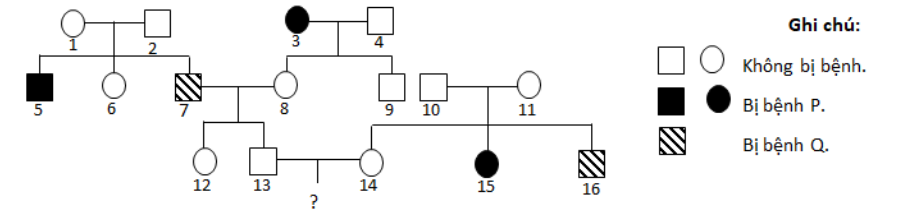 	A. 1/80.	B. 63/80.	C. 17/32.	D. 9/20.Câu 117: Ở một loài thực vật lưỡng bội, xét hai cặp gen A, a; B, b nằm trên 2 cặp nhiễm sắc thể tương đồng khác nhau; mỗi cặp gen quy định một cặp tính trạng, các alen trội là trội hoàn toàn. Giả sử do đột biến, trong loài đã xuất hiện các dạng thể ba tương ứng với 2 cặp nhiễm sắc thể đang xét, các thể ba đều có khả năng sống sót. Theo lí thuyết, trong loài này các thể ba có kiểu hình mang 2 tính trạng trội có tối đa bao nhiêu loại kiểu gen?	A. 9.	B. 16.	C. 6.	D. 12.Câu 118: Một gen có 2400 nuclêôtit, với 2880 liên kết hiđrô. Do bị đột biến mà số nuclêôtit loại G thay đổi thành 481 nhưng chiều dài gen không đổi. Đây là dạng đột biến gì?	A. Thay 1 cặp A - T thành 1 cặp G – X.	B. Thay 1 cặp G - X thành 1 cặp A – T.	C. Đảo vị trí 1 cặp nuclêôtit.	D. Mất 1 cặp nuclêôtit.	Câu 119: Xét các nhân tố: mức độ sinh sản (B), mức độ tử vong (D), mức độ xuất cư (E) và mức độ nhập cư (I) của một quần thể. Trong trường hợp nào thì kích thước quần thể tăng lên?	A. B + I < D + E	B. B < D, E = I 	C. B + I = D + E		D. B = D, I > E.Câu 120: Cho cây hoa trắng tự thụ phấn được F1 có 3 loại kiểu hình, trong đó cây hoa trắng chiếm tỉ lệ 75%. Trong số những cây hoa trắng ở F1, loại cây không thuần chủng chiếm tỉ lệ:	A. 5/6.	B. 4/9.	C. 2/9.	D. 1/6.-------------------------HẾT------------------------ĐÁP ÁNLỜI GIẢI CHI TIẾTCâu 81: Chọn BCâu 82: Chọn BCâu 83: Chọn BCâu 84: Chọn ACác đáp án còn lại đều là quần xã sinh vật (gồm nhiều loài)Câu 85: Chọn DA = 0,25 + (0,5/2) = 0,5Câu 86: Chọn CCâu 87: Chọn CCâu 88: Chọn CCâu 89: Chọn ACâu 90: Chọn ACâu 91: Chọn DCâu 92: Chọn CCâu 93: Chọn DCâu 94: Chọn DCác hiện tượng là sự mềm dẻo kiểu hình là: (1) (3)(2) là các tính trạng thích nghi được hình thành và di truyền thông qua kiểu gen(4) là thể khảmCâu 95: Chọn AThỏ, giun đất, châu chấu tiêu hoá dạng ốngCâu 96: Chọn CCâu 97: Chọn CNuôi cấy mô, tế bào thực vật tạo ra các cây có kiểu gen giống nhau và giống hệt cây ban đầu  không có biến dị tổ hợp.Câu 98: Chọn DCâu 99: Chọn AAB = 5% < 25% => là giao tử hoán vị => KG là Ab/aB, f = 2.5% = 10%Câu 100: Chọn APhiên mã là quá trình tạo thành phân tử ARN.Câu 101: Chọn BBình thường về A: A-Bình thường về B: bbA-bb = AAbb; Aabb Câu 102: Chọn CPhát biểu sai là C, cách ly địa lý chỉ góp phần duy trì sự khác biệt về tần số alen và thành phần kiểu gen của các quần thể được hình thành bởi các nhân tố tiến  hoá)Câu 103: Chọn DMạch gốc của gen: 	3’ATX5’ mARN : 		5’UAG3’Câu 104: Chọn B(1) Năng lượng đi theo dòng và có sự thất thoát rất lớn qua mỗi bậc dinh dưỡng.  đúng(2) Sự trao đổi năng lượng hoàn toàn độc lập với sự trao đổi vật chất.  sai, sự trao đổi năng lượng gắn liền với sự trao đổi vật chất.(3) Năng lượng sinh học khởi đầu cho sự sống ở mọi hệ sinh thái.  sai, năng lượng khởi đầu là năng lượng mặt trời.(4) Trao đổi vật chất và năng lượng được thực hiện qua chuỗi và lưới thức ăn.  đúng.Câu 105: Chọn CBa loài ếch: Rana pipiens; Rana clamitans và Rana sylvatica cùng giao phối trong một cái ao, song chúng bao giờ cũng bắt cặp đúng cá thể cùng loài vì các loài ếch này có tiếng kêu khác nhau. Đây là ví dụ về loại cách ly nào sau đây: Cách ly trước hợp tử, cách ly tập tính.Câu 106:  Chọn B2n = 14 => 21 = 3n (tam bội)Câu 107: Chọn A- I đúng.- II sai vì huyết áp giảm dần từ động mạch qua mao mạch và thấp nhất ở tĩnh mạch.- III đúng vì vận tốc máu tỉ lệ nghịch với tổng tiết diện mạch mà mao mạch có tổng tiết diện lớn nhất nên vận tốc máu là thấp nhất.- IV đúng vì càng xa tim thì tổng tiết diện mạch càng lớn nên vận tốc máu càng giảm.Vậy có 3 phát biểu đúng.Câu 108: Chọn B Nghiên cứu diễn thế sinh thái giúp chúng ta có thể: Khai thác hợp lý nguồn tài nguyên thiên nhiên.Khắc phục những biến đổi bất lợi của môi trường.(3) Hiểu được các quy luật phát triển của quần xã sinh vật.(4) Dự đoán được các quần xã đã tồn tại trước đó và quần xã sẽ thay thế trong tương lai. Câu 109: Đáp án DThực vật tiến hành hô hấp ở tất cả các bộ phận.Câu 110: Chọn BP: aaBB (thấp, đỏ) x AAbb (cao, trắng)F1: AaBb (100% cao, đỏ) tự thụ phấnF2: tỉ lệ cao, đỏ dị hợp 1 cặp gen trong số cây cao, đỏ F2 = (AaBB + AABb) / (A-B-)= (2/4 x 1/4 + 1/4 x 2/4) / (3/4 x 3/4) = 4/9Câu 111: Chọn AF1 thu được 25% cây hoa đỏ: 50% cây hoa hồng: 25% cây hoa trắng (1 đỏ: 2 hồng: 1 trắng) trội không hoàn toàn: AA đỏ; Aa hồng; aa trắngCác cây hoa đỏ, cứ ra hoa nào lại bị côn trùng làm hỏng hoa đó (có lẽ màu đỏ dẫn dụ loài côn trùng gây hại)  tức là các cây hoa đỏ không có khả năng sinh sản.F1: 2/3 Aa + 1/3 aa = 1 (tạp giao)  alen A = 1/3; a = 2/3Tỉ lệ hoa hồng ở F2 = 4/9Câu 112: Chọn BThức ăn mùn bã hữu cơ trở nên ưu thế trong các chuỗi thức ăn cơ bản được gặp trong điều kiện: Khối nước sông trong mùa cạn.Câu 113: Chọn CTheo lý thuyết thì hiệu suất sinh thái giữa các bậc dinh dưỡng không vượt quá 10%. Ta sắp xếp các loài theo mức năng lượng giảm dần, trong đó loài A và C có mức năng lượng gần như tương tự. Như vậy có thể có 2 chuỗi thức ăn là
D  B  A  E hoặc D  B  C  EVậy tối đa chuỗi thức ăn có thể có 4 mắt xích.Câu 114: Chọn D 
Xét cặp NST số mang cặp gen Aa và Bb: sau 1 thế hệ tự thụ: Như vậy sau n thế hệ tự thụ phấn thành phần kiểu gen trong quần thể là :Xét cặp NST số mang cặp gen Dd và Ee : sau 1 thế hệ tự thụ Như vậy sau n thế hệ tự thụ phấn thành phần kiểu gen trong quần thể là : Kiểu gen  khi tự thụ phấn cho các kiểu gen Kiểu gen  khi tự thụ phấn cho các kiểu gen (1) đúng, số kiểu gen tối đa là 9(2)  sai, cá thể dị hợp 2 cặp gen có kiểu gen là (3)  sai, Ở F3, cây đồng hợp tử lặn về 2 cặp gen là :(4) đúng, trội về 3 tính trạng có:Tỷ lệ cây trội 3 tính trạng và đồng hợp tử là :Vậy tỷ lệ cần tính là : 69/85Câu 115: Chọn C Nhận định đúng với quan điểm của Đacuyn: Các loài sinh vật có xu hướng sinh ra một lượng con nhiều hơn so với số con có thể sống sót đến tuổi sinh sản. Câu 116: Chọn AGiải thích:- Trước tiên, cần phải xác định xem bệnh nào do gen nằm trên NST X quy định.+ Cặp số 10 - 11 đều không bị bệnh, sinh người con gái số 15 bị bệnh P. Chứng tỏ bệnh P là do gen lặn nằm trên NST thường quy định.+ Vì có một bệnh do gen nằm trên vùng không tương đồng của NST X quy định. Cho nên suy ra đó là bệnh Q.- Cặp vợ chồng số 10 – 11 không bị bệnh Q nhưng sinh người con số 16 bị bệnh Q. → Bệnh quy do gen lặn quy định.- Xác suất sinh con không bị bệnh P:+ Tìm kiểu gen của người số 13:Người số 5 bị bệnh P → người số 7 có kiểu gen AA hoặc Aa, trong đó Aa với tỉ lệ 2/3.Người số 8 có kiểu gen dị hợp về bệnh P. → Kiểu gen người số số 8 là Aa.→ Con của cặp với chồng số 7 và 8 sẽ là con của phép lai (1/3 AA + 2/3Aa) × Aa→ Phép lai (1/3 AA + 2/3Aa) × Aa sẽ cho đời con là 2/6AA : 3/6Aa : 1/6aa.→ Người số 13 không bị bệnh nên sẽ là một trong hai người 2/6AA hoặc 3/6Aa.→ Người số 13 có kiểsu gen Aa với tỉ lệ 3/5; kiểu gen AA với tỉ lệ 2/5.+ Tìm kiểu gen của người số 14: Có bố mẹ dị hợp nên người số 14 có kiểu gen 2/3Aa hoặc 1/3AA.+ Xác suất để cặp vợ chồng 13, 14 sinh con bị bệnh P = 1/10.- Xác suất sinh con không bị bệnh Q:+ Kiểu gen về bệnh Q: Người số 13 là nam, không bị bệnh Q nên kiểu gen về bệnh Q là XBY.+ Người số 14 không bị bệnh Q nhưng có mẹ dị hợp về bệnh Q. Vì vậy kiểu gen của người số 14 là  1/2XAXA hoặc 1/2XAXa.+ Xác suất sinh con bị bệnh Q = 1/8- Xác suất sinh con bị 2 bệnh = 1/80Câu 117: Chọn DThể ba có kiểu hình mang 2 tính trạng trội:+ Thể ba ở cặp Aa = AAA; AAa; Aaa; cặp Bb có 2 KG quy định KH trội = BB, Bb 6 KG+ Thể ba ở cặp Bb = BBB; BBb; Bb; cặp Aa có 2 KG quy định KH trội = AA, Aa 6KGTổng có 12 KGCâu 118: Chọn ATa có PT:2A + 2G = 24002A + 3G = 2880 A = T = 720; G = X = 480Đột biến mà chiều dài không đổi  đột biến thay thếDo G tăng 1 nu  A sẽ giảm 1 nu  thay 1 cặp AT = 1 cặp GXCâu 119: Chọn D	A. B + I < D + E  kích thước giảm	B. B < D, E = I  kích thước giảm		C. B + I = D + E  kích thước không đổi		D. B = D, I > E  kích thước tăngCâu 120: Chọn A Hoa trắng tự thụ phấn được F1 có 3 kiểu hình và hoa trắng chiếm 75%Suy ra, màu hoa được qui định theo kiểu tương tác ác chế trội 12:3:1 (trắng = 12/16)A-B-; A-bb: trắngTrắng thuần chủng trong số cây trắng = AABB + AAbb = 2/12 trắng không thuần chủng = 1 – (2/12) = 5/681. B82. B83. B84. A85. D86. C87. C88. C89. A90. A91. D92. C93. D94. D95. A96. C97. C98. D99. A100. A101. B102. C103. D104. B105. C106. B107. A108. B109. D110. B111. A112. B113. C114. D115. C116. A117. D118. A119. D120. A